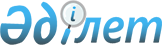 О мерах по реализации Закона Республики Казахстан от 15 июля 2011 года "О внесении изменений и дополнений в некоторые законодательные акты Республики Казахстан по вопросам совершенствования разрешительной системы"Распоряжение Премьер-Министра Республики Казахстан от 30 сентября 2011 года № 131-р

      1. Утвердить прилагаемый перечень нормативных правовых актов, принятие которых необходимо в целях реализации Закона Республики Казахстан от 15 июля 2011 года "О внесении изменений и дополнений в некоторые законодательные акты Республики Казахстан по вопросам совершенствования разрешительной системы" (далее - перечень).



      2. Государственным органам:



      1) разработать и в установленном порядке внести на утверждение Правительства Республики Казахстан проекты нормативных правовых актов согласно перечню;



      2) принять соответствующие ведомственные нормативные правовые акты и проинформировать Правительство Республики Казахстан о принятых мерах.      Премьер-Министр                            К. Масимов

Утвержден           

распоряжением Премьер-Министра

Республики Казахстан     

от "__" _________ 2011 года №__ 

Перечень

нормативных правовых актов, принятие которых необходимо

в целях реализации Закона Республики Казахстан от 15 июля 2011

года "О внесении изменений и дополнений в некоторые

законодательные акты Республики Казахстан по вопросам

совершенствования разрешительной

      Примечание: расшифровка аббревиатур:      КПМ - Канцелярия Премьер-Министра Республики Казахстан

      МЮ - Министерство юстиции Республики Казахстан

      МВД - Министерство внутренних дел Республики Казахстан

      МЗ - Министерство здравоохранения Республики Казахстан

      МИНТ - Министерство индустрии и новых технологий Республики Казахстан

      МООС - Министерство охраны окружающей среды Республики Казахстан

      МОН - Министерство образования и науки Республики Казахстан

      МСХ - Министерство сельского хозяйства Республики Казахстан

      МТСЗН - Министерство труда и социальной защиты населения Республики Казахстан

      МФ - Министерство финансов Республики Казахстан

      МНГ - Министерство нефти и газа Республики Казахстан

      МК - Министерство культуры Республики Казахстан

      МТС - Министерство туризма и спорта Республики Казахстан

      МТК - Министерство транспорта и коммуникаций Республики Казахстан

      МЭРТ - Министерство экономического развития и торговли Республики Казахстан

      МСИ - Министерство связи и информации Республики Казахстан

      КНБ - Комитет национальной безопасности Республики Казахстан

      НКА - Национальное космическое агентствои Республики Казахстан

      АРЕМ - Агентство Республики Казахстан по регулированию естественных монополий

      АУЗР - Агентство Республики Казахстан по управлению земельными ресурсами

      АДСЖКХ - Агентство Республики Казахстан по делам строительства и жилищно-коммунального хозяйства

      НБ - Национальный Банк Республики Казахстан
					© 2012. РГП на ПХВ «Институт законодательства и правовой информации Республики Казахстан» Министерства юстиции Республики Казахстан
				№

п/пНаименование нормативного

правового актаФорма актаОтветственные

государственные

органыСрок

исполнения123451.О некоторых вопросах лицензирования

- перечень лицензиаров

- перечень государственных органов,

которые осуществляют согласование

выдачи лицензии в части соответствия

заявителя требованиям

законодательства Республики

Казахстан

- формы лицензии и приложения к

лицензии

- форма заявления для получения

лицензии и (или) приложения к

лицензии

- перечень утративших силу некоторых

решений Правительства Республики

КазахстанПостановление

Правительства

Республики

КазахстанМЭРТ (свод)

МФ

МЮ

НБ (по

согласованию)Ноябрь

2011 года2.О внесении изменений и дополнений в

постановление Правительства

Республики Казахстан от 15 октября

2001 года № 1328 «Некоторые вопросы

реализации Закона Республики

Казахстан «Об архитектурной,

градостроительной и строительной

деятельности в Республике Казахстан»Постановление

Правительства

Республики

КазахстанАДСЖКХОктябрь

2011 года3.О внесении изменения в постановление

Правительства Республики Казахстан от

4 июня 2003 года № 530 «Об

утверждении Правил регистрации, учета

и выдачи разрешений на проведение

аэросъемочных, геодезических и

картографических работ»Постановление

Правительства

Республики

КазахстанАУЗРНоябрь

2011 года4.О внесении изменений и дополнений в

постановление Правительства

Республики Казахстан от 8 апреля 2004

года № 392 «Об утверждении

квалификационных требований к

лицензируемой деятельности по

изготовлению Государственного флага

Республики Казахстан и

Государственного герба Республики

Казахстан, а также материальных

объектов с их изображением»Постановление

Правительства

Республики

КазахстанМИНТОктябрь

2011 года5.О внесении изменений в постановления

Правительства Республики Казахстан от

27 апреля 2004 года № 470 «О

некоторых вопросах системы

гарантирования исполнения

обязательств по зерновым распискам» и

от 5 сентября 2007 года № 769 «Об

утверждении Правил лицензирования и

квалификационных требований,

предъявляемых к деятельности по

приемке, взвешиванию, сушке, очистке,

хранению и отгрузке зерна»Постановление

Правительства

Республики

КазахстанМСХНоябрь

2011 года6.О внесении изменений и дополнений в

постановление Правительства

Республики Казахстан от 28 октября

2004 года № 1111 «Вопросы

Министерства образования и науки

Республики Казахстан»Постановление

Правительства

Республики

КазахстанМОНОктябрь

2011 года7.О внесении изменений и дополнений в

постановление Правительства

Республики Казахстан от 29 октября

2004 года № 1132 «Некоторые вопросы

Министерства труда и социальной

защиты населения Республики

Казахстан»Постановление

Правительства

Республики

КазахстанМТСЗНОктябрь

2011 года8.О внесении изменений и дополнений в

постановление Правительства

Республики Казахстан от 26 ноября

2004 года № 1237 «Некоторые вопросы

Министерства индустрии и новых

технологий Республики Казахстан»Постановление

Правительства

Республики

КазахстанМИНТОктябрь

2011 года9.О внесении изменений в постановление

Правительства Республики Казахстан от

14 января 2005 года № 14 «Об

утверждении Положения Агентства

Республики Казахстан по управлению

земельными ресурсами»Постановление

Правительства

Республики

КазахстанАУЗРНоябрь

2011 года10.О внесении изменений и дополнений в

постановление Правительства

Республики Казахстан от 6 апреля 2005

года № 310 «Некоторые вопросы

Министерства сельского хозяйства

Республики Казахстан»Постановление

Правительства

Республики

КазахстанМСХОктябрь

2011 года11.О внесении изменений и дополнений в

постановление Правительства

Республики Казахстан от 27 июня 2005

года № 635 «Об утверждении Правил

оказания инжиниринговых услуг в сфере

архитектурной, градостроительной и

строительной деятельности»Постановление

Правительства

Республики

КазахстанАДСЖКХОктябрь

2011 года12.О внесении изменений и дополнений в

постановление Правительства

Республики Казахстан от 12 сентября

2005 года № 910 «Об утверждении

Правил пользования береговой полосой

внутренних водных путей Республики

Казахстан»Постановление

Правительства

Республики

КазахстанМТКОктябрь

2011 года13.О внесении изменений и дополнений в

постановление Правительства

Республики Казахстан от 26 апреля

2006 года № 329 «Вопросы Министерства

туризма и спорта Республики

Казахстан»Постановление

Правительства

Республики

КазахстанМТСОктябрь

2011 года14.О внесении изменения в постановление

Правительства Республики Казахстан от

1 августа 2006 года № 726 «Об

утверждении Правил предоставления

прав на земельные участки под

индивидуальное жилищное

строительство» и признании утратившим

силу постановления Правительства

Республики Казахстан от 9 июля 2002

года № 748 «Об утверждении Правил

предоставления оралманам земельных

участков для индивидуального

жилищного строительства»Постановление

Правительства

Республики

КазахстанАУЗРОктябрь

2011 года15.О внесении изменений и дополнений в

постановление Правительства

Республики Казахстан от 25 мая 2007

года № 419 «Вопросы лицензирования и

квалификационных требований к

деятельности по оценке имущества (за

исключением объектов интеллектуальной

собственности, стоимости

нематериальных активов) и оценке

интеллектуальной собственности,

стоимости нематериальных активов»Постановление

Правительства

Республики

КазахстанМЮОктябрь

2011 года16.О внесении изменений и дополнений в

постановление Правительства

Республики Казахстан от 2 июня 2007

года № 449 «Об утверждении Правил

лицензирования и квалификационных

требований к деятельности по

первичной переработке хлопка-сырца в

хлопок-волокно»Постановление

Правительства

Республики

КазахстанМСХНоябрь

2011 года17.О внесении изменений и дополнений в

постановление Правительства

Республики Казахстан от 2 июня 2007

года № 452 «Об утверждении Правил

лицензирования и квалификационных

требований, предъявляемых к

образовательной деятельности»Постановление

Правительства

Республики

КазахстанМОНОктябрь

2011 года18.О внесении изменений и дополнений в

постановление Правительства

Республики Казахстан от 2 июня 2007

года № 454 «Об утверждении Правил

лицензирования и квалификационных

требований, предъявляемых к

адвокатской и нотариальной видам

деятельности»Постановление

Правительства

Республики

КазахстанМЮОктябрь

2011 года19.О внесении изменений и дополнений в

постановление Правительства

Республики Казахстан от 5 июня 2007

года № 457 «Об утверждении Правил

лицензирования и квалификационных

требований, предъявляемых к

деятельности по выполнению работ и

оказанию услуг в области охраны

окружающей среды»Постановление

Правительства

Республики

КазахстанМООСНоябрь

2011 года20.О внесении изменений и дополнений в

постановление Правительства

Республики Казахстан от 11 июня 2007

года № 481 «Об утверждении Правил

лицензирования и квалификационных

требований, предъявляемых к

туроператорской, турагентской

деятельности, услугам инструктора

туризма»Постановление

Правительства

Республики

КазахстанМТСОктябрь

2011 года21.О внесении изменений и дополнений в

постановление Правительства

Республики Казахстан от 14 июня 2007

года № 495 «Об утверждении Правил

лицензирования и квалификационных

требований к деятельности по

осуществлению археологических и (или)

научно-реставрационных работ на

памятниках истории и культуры»Постановление

Правительства

Республики

КазахстанМКОктябрь

2011 года22.О внесении изменений и дополнений в

постановление Правительства

Республики Казахстан от 18 июня 2007

года № 505 «Об утверждении Правил

лицензирования и квалификационных

требований к деятельности по

технической защите государственных

секретов»Постановление

Правительства

Республики

КазахстанКПМОктябрь

2011 года23.Об утверждении квалификационных

требований, предъявляемых к виду

деятельности в сфере специальных

технических средств, предназначенных

для проведения оперативно-розыскных

мероприятий и признании утратившим

силу постановления Правительства

Республики Казахстан от 23 июня 2007

года № 528 «Об утверждении Правил

лицензирования и квалификационных

требований к видам деятельности в

сфере специальных технических средств

для проведения оперативно-розыскных

мероприятий»Постановление

Правительства

Республики

КазахстанКНБНоябрь

2011 года24.О внесении изменений и дополнений в

постановление Правительства

Республики Казахстан от 27 июня 2007

года № 534 «Об утверждении Правил

лицензирования и квалификационных

требований к деятельности по

перевозке опасных грузов»Постановление

Правительства

Республики

КазахстанАРЕМ (свод)

МТКНоябрь

2011 года25.О внесении изменений и дополнений в

постановление Правительства

Республики Казахстан от 28 июня 2007

года № 544 «Об утверждении Правил

лицензирования и квалификационных

требований к деятельности по

перевозке пассажиров»Постановление

Правительства

Республики

КазахстанМТК (свод)

АРЕМНоябрь

2011 года26.О внесении изменений и дополнений в

постановление Правительства

Республики Казахстан от 28 июня 2007

года № 545 «Об утверждении Правил

лицензирования и квалификационных

требований, предъявляемых к

деятельности в области ветеринарии»Постановление

Правительства

Республики

КазахстанМСХНоябрь

2011 года27.О внесении изменений в постановление

Правительства Республики Казахстан

от 30 июня 2007 года № 551

«Об утверждении Правил лицензирования

и квалификационных требований к

деятельности по организации и

проведению лотерей (кроме

государственных (национальных) в

Республике Казахстан»Постановление

Правительства

Республики

КазахстанМФОктябрь

2011 года28.Об утверждении Квалификационных

требований предъявляемых к отдельным

видам (подвидам) лицензируемой

деятельности в сфере архитектуры,

градостроительства и строительства и

признании утратившим силу

постановления Правительства

Республики Казахстан от 30 июня 2007

года № 555 «Об утверждении Правил

лицензирования деятельности и

квалификационных требований в сфере

архитектуры, градостроительства и

строительства»Постановление

Правительства

Республики

КазахстанАДСЖКХОктябрь

2011 года29.О внесении изменений в постановление

Правительства Республики Казахстан от

6 июля 2007 года № 574 «Об

утверждении Правил лицензирования и

квалификационных требований к

деятельности по производству

землеустроительных,

топографо-геодезических и

картографических работ»Постановление

Правительства

Республики

КазахстанАУЗРОктябрь

2011 года30.О внесении изменений в постановление

Правительства Республики Казахстан от

7 июля 2007 года № 580 «Об

утверждении Правил лицензирования и

квалификационных требований к

деятельности по заготовке древесины

на участках государственного лесного

фонда, осуществляемой

лесопользователями»Постановление

Правительства

Республики

КазахстанМСХОктябрь

2011 года31.О внесении изменений в постановление

Правительства Республики Казахстан от

17 июля 2007 года № 601 «Об

утверждении Правил лицензирования и

квалификационных требований к

аудиторской деятельности»Постановление

Правительства

Республики

КазахстанМФОктябрь

2011 года32.О внесении изменений и дополнений в

постановление Правительства

Республики Казахстан от 18 июля 2007

года № 607 «Об утверждении Правил

лицензирования и квалификационных

требований к деятельности по

организации телевизионного и (или)

радиовещания»Постановление

Правительства

Республики

КазахстанМСИОктябрь

2011 года33.О внесении изменений и дополнений в

постановление Правительства

Республики Казахстан от 25 июля 2007

года № 628 «Об утверждении Правил

лицензирования и квалификационных

требований к деятельности по

производству табачных изделий и

внесении изменений в постановление

Правительства Республики Казахстан от

30 апреля 2007 года № 352»Постановление

Правительства

Республики

КазахстанМФОктябрь

2011 года34.О внесении изменений и дополнений в

постановление Правительства

Республики Казахстан от 10 августа

2007 года № 686 «Об утверждении

Правил лицензирования и

квалификационных требований,

предъявляемых к осуществлению

охранной деятельности, к деятельности

по монтажу, наладке и техническому

обслуживанию средств охранной

сигнализации, за исключением

деятельности при выполнении

строительно-монтажных работ»Постановление

Правительства

Республики

КазахстанМВДОктябрь

2011 года35.О внесении изменений и дополнений в

постановление Правительства

Республики Казахстан от 13 августа

2007 года № 692 «Об утверждении

Правил лицензирования и

квалификационных требований,

предъявляемых к деятельности по

разработке, производству, ремонту,

торговле, приобретению,

коллекционированию, экспонированию

огнестрельного гражданского и

служебного оружия и патронов к нему,

холодного оружия, а также газового

оружия и патронов к нему, и к

деятельности по разработке,

производству, торговле, приобретению

гражданских пиротехнических веществ и

изделий с их применением»Постановление

Правительства

Республики

КазахстанМВДОктябрь

2011 года36.О внесении изменений и дополнений в

постановление Правительства

Республики Казахстан от 23 августа

2007 года № 731 «Об утверждении

Правил лицензирования и

квалификационных требований,

предъявляемых к деятельности по

хранению, оптовой и (или) розничной

реализации алкогольной продукции, за

исключением деятельности по хранению,

оптовой и (или) розничной реализации

алкогольной продукции на территории

ее производства»Постановление

Правительства

Республики

КазахстанМФОктябрь

2011 года37.О внесении изменений и дополнений в

постановление Правительства

Республики Казахстан от 23 августа

2007 года № 732 «Об утверждении

Правил лицензирования и

квалификационных требований к

деятельности по производству

алкогольной продукции»Постановление

Правительства

Республики

КазахстанМФОктябрь

2011 года38.О внесении изменений и дополнений в

постановление Правительства

Республики Казахстан от 23 августа

2007 года № 733 «Об утверждении

Правил лицензирования и

квалификационных требований к

деятельности по производству

этилового спирта»Постановление

Правительства

Республики

КазахстанМФОктябрь

2011 года39.О внесении изменений и дополнений в

постановление Правительства

Республики Казахстан от 24 августа

2007 года № 735 «Об утверждении

Правил лицензирования и

квалификационных требований к

деятельности, связанной с оборотом

наркотических средств, психотропных

веществ и прекурсоров»Постановление

Правительства

Республики

КазахстанМВДОктябрь

2011 года40.О внесении изменений и дополнений в

постановление Правительства

Республики Казахстан от 29 августа

2007 года № 757 «Об утверждении

Правил лицензирования и

квалификационных требований,

предъявляемых к видам деятельности по

производству (формуляции), реализации

и применению пестицидов

(ядохимикатов) аэрозольным и

фумигационным способами»Постановление

Правительства

Республики

КазахстанМСХНоябрь

2011 года41.О внесении изменений и дополнений в

постановление Правительства

Республики Казахстан от 27 ноября

2007 года № 1137 «Об утверждении

Правил лицензирования и

квалификационных требований,

предъявляемых к деятельности по

производству, переработке,

приобретению, хранению, реализации,

использованию, уничтожению ядов»Постановление

Правительства

Республики

КазахстанМИНТОктябрь

2011 года42.Об утверждении квалификационных

требований, предъявляемых к

деятельности по разработке и

реализации (в том числе иной

передаче) средств криптографической

защиты информации и признании

утратившим силу постановления

Правительства Республики Казахстан от

30 ноября 2007 года № 1160 «Об

утверждении Правил лицензирования и

квалификационных требований,

предъявляемых к деятельности по

разработке и реализации (в том числе

иной передаче) средств

криптографической защиты информации»Постановление

Правительства

Республики

КазахстанКНБОктябрь

2011 года43.О внесении изменений и дополнений в

постановление Правительства

Республики Казахстан от 28 декабря

2007 года № 1311 «Об утверждении

Правил лицензирования и

квалификационных требований,

предъявляемых к отдельным видам

деятельности в сфере промышленности»Постановление

Правительства

Республики

КазахстанАРЕМ (свод)

МИНТ

МНГНоябрь

2011 года44.О внесении изменений и дополнений в

постановление Правительства

Республики Казахстан от 29 декабря

2007 года № 1395 «Об утверждении

Правил лицензирования и

квалификационных требований,

предъявляемых к деятельности в сфере

использования космического

пространства»Постановление

Правительства

Республики

КазахстанНКАОктябрь

2011 года45.О внесении изменений и дополнений в

постановление Правительства

Республики Казахстан от 31 января

2008 года № 80 «Об утверждении Правил

лицензирования и квалификационных

требований, предъявляемых к

деятельности по сбору (заготовке),

хранению, переработке и реализации

юридическими лицами лома и отходов

цветных и черных металлов»Постановление

Правительства

Республики

КазахстанМИНТОктябрь

2011 года46.О внесении изменений и дополнений в

постановление Правительства

Республики Казахстан от 31 января

2008 года № 82 «Об утверждении Правил

лицензирования и квалификационных

требований, предъявляемых к

деятельности по ликвидации

(уничтожению, утилизации,

захоронению) и переработке

высвобождаемых боеприпасов,

вооружений, военной техники,

специальных средств»Постановление

Правительства

Республики

КазахстанМИНТОктябрь

2011 года47.О внесении изменений и дополнений в

постановление Правительства

Республики Казахстан от 1 февраля

2008 года № 84 «Об утверждении Правил

лицензирования и квалификационных

требований к деятельности по

разработке, производству, ремонту,

торговле, приобретению боевого

ручного стрелкового оружия и патронов

к нему»Постановление

Правительства

Республики

КазахстанМИНТОктябрь

2011 года48.О внесении изменений и дополнений в

постановление Правительства

Республики Казахстан от 4 февраля

2008 года № 93 «Об утверждении Правил

лицензирования и квалификационных

требований к деятельности по

разработке, производству, ремонту,

приобретению и реализации

боеприпасов, вооружения и военной

техники, запасных частей,

комплектующих изделий и приборов к

ним, а также специальных материалов и

оборудования для их производства,

включая монтаж, наладку,

использование, хранение, ремонт и

сервисное обслуживание»Постановление

Правительства

Республики

КазахстанМИНТОктябрь

2011 года49.О внесении изменений и дополнений в

постановление Правительства

Республики Казахстан от 12 марта 2008

года № 243 «Об утверждении Правил

лицензирования и квалификационных

требований, предъявляемых к

деятельности по разработке,

производству, приобретению и

реализации взрывчатых и

пиротехнических веществ и изделий с

их применением»Постановление

Правительства

Республики

КазахстанМИНТОктябрь

2011 года50.О внесении изменений и дополнений в

постановление Правительства

Республики Казахстан от 19 марта 2008

года № 270 «Об утверждении Правил

лицензирования и квалификационных

требований, предъявляемых к

лицензируемым видам деятельности в

сфере использования атомной энергии»Постановление

Правительства

Республики

КазахстанМИНТОктябрь

2011 года51.О внесении изменений и дополнений в

постановление Правительства

Республики Казахстан от 28 апреля

2008 года № 387 «О некоторых вопросах

Министерства финансов Республики

Казахстан»Постановление

Правительства

Республики

КазахстанМФНоябрь

2011 года52.О внесении изменений и дополнений в

постановление Правительства

Республики Казахстан от 6 мая 2008

года № 425 «О некоторых мерах по

упрощению порядка оформления и выдачи

исходных материалов (данных) и

разрешительных документов для

строительства объектов»Постановление

Правительства

Республики

КазахстанАДСЖКХОктябрь

2011 года53.О внесении изменений и дополнений в

постановление Правительства

Республики Казахстан от 12 июня 2008

года № 578 «Об утверждении Правил

лицензирования экспорта и импорта

товаров, в том числе продукции,

подлежащей экспортному контролю, а

также деятельности при автоматическом

лицензировании импорта отдельных

товаров, квалификационных требований,

предъявляемых к деятельности по

лицензированию и перечня товаров,

экспорт и импорт которых подлежат

лицензированию»Постановление

Правительства

Республики

КазахстанМЭРТ (свод)

МИНТ

МЗ

МВД

МСХ

МФ

КНБНоябрь

2011 года54.О внесении изменений и дополнений в

постановление Правительства

Республики Казахстан от 31 марта 2009

года № 449 «Об утверждении критериев

распределения объектов I категории,

подлежащих государственной

экологической экспертизе, и для

выдачи разрешений на эмиссии в

окружающую среду между уполномоченным

органом в области охраны окружающей

среды и его территориальными

подразделениями»Постановление

Правительства

Республики

КазахстанМООСОктябрь

2011 года55.О внесении изменений в постановление

Правительства Республики Казахстан от

14 апреля 2009 года № 513 «Об

утверждении Правил лицензирования

деятельности по предоставлению услуг

в области связи, Правил проведения

конкурсов для получения лицензий на

осуществление деятельности в области

связи и квалификационных требований,

предъявляемых при лицензировании

деятельности по предоставлению услуг

в области связи»Постановление

Правительства

Республики

КазахстанМСИОктябрь

2011 года56.О внесении изменений в постановление

Правительства Республики Казахстан от

21 сентября 2009 года № 1415 «Об

утверждении Правил осуществления

контроля уполномоченным

государственным органом по делам

архитектуры, градостроительства и

строительства за деятельностью

местных исполнительных органов в

сфере архитектурной,

градостроительной и строительной

деятельности, государственного

архитектурно-строительного контроля и

лицензирования»Постановление

Правительства

Республики

КазахстанАДСЖКХОктябрь

2011 года57.О внесении изменений и дополнений в

постановление Правительства

Республики Казахстан от 30 октября

2009 года № 1730 «Об утверждении

Правил по охране территории

Республики Казахстан от карантинных

объектов и чужеродных видов»Постановление

Правительства

Республики

КазахстанМСХНоябрь

2011 года58.О внесении изменений и дополнений в

постановление Правительства

Республики Казахстан от 26 ноября

2009 года № 1942 «Об утверждении

Правил лицензирования деятельности в

сфере товарных бирж и

квалификационных требований к

деятельности товарных бирж, биржевых

брокеров и биржевых дилеров»Постановление

Правительства

Республики

КазахстанМЭРТОктябрь

2011 года59.О внесении изменений и дополнений в

постановление Правительства

Республики Казахстан от 30 декабря

2009 года № 2301 «Об утверждении

квалификационных требований и Правил

лицензирования медицинской и

фармацевтической деятельности и

внесении изменений в постановление

Правительства Республики Казахстан от

29 декабря 1995 года № 1894»Постановление

Правительства

Республики

КазахстанМЗОктябрь

2011 года60.О внесении изменений в постановление

Правительства Республики Казахстан от

17 февраля 2010 года № 102 «Об

утверждении стандартов

государственных услуг и внесении

дополнения в постановление

Правительства Республики Казахстан от

30 июня 2007 года № 561»Постановление

Правительства

Республики

КазахстанАУЗРНоябрь

2011 года61.О внесении изменений в постановление

Правительства Республики Казахстан от

4 июня 2010 года № 511 «Об

утверждении Правил лицензирования

судебно-экспертной деятельности в

Республике Казахстан и

квалификационных требований,

предъявляемых к судебно-экспертной

деятельности»Постановление

Правительства

Республики

КазахстанМЮОктябрь

2011 года62.О внесении изменений в постановление

Правительства Республики Казахстан от

17 июня 2010 года № 607 «Об

утверждении Правил лицензирования и

квалификационных требований к

деятельности по организации

строительства жилых зданий за счет

привлечения денег дольщиков»Постановление

Правительства

Республики

КазахстанАДСЖКХОктябрь

2011 года63.О внесении дополнений в постановление

Правительства Республики Казахстан от

20 июля 2010 года № 745 «Об

утверждении реестра государственных

услуг, оказываемых физическим и

юридическим лицам»Постановление

Правительства

Республики

КазахстанМФОктябрь

2011 года64.О внесении изменений и дополнений в

постановление Правительства

Республики Казахстан от 7 октября

2010 года № 1036 «Об утверждении

стандартов государственных услуг и

внесении дополнения в постановление

Правительства Республики Казахстан от

20 июля 2010 года № 745»Постановление

Правительства

Республики

КазахстанАДСЖКХОктябрь

2011 года65.О внесении изменений в постановление

Правительства Республики Казахстан от

25 февраля 2011 года № 181 «Об

утверждении Правил лицензирования и

квалификационных требований,

предъявляемых к деятельности частных

судебных исполнителей»Постановление

Правительства

Республики

КазахстанМЮОктябрь

2011 года66.Об утверждении квалификационных

требований, предъявляемых к

деятельности по оказанию услуг по

выявлению технических каналов утечки

информации и специальных технических

средств, предназначенных для

проведения оперативно-розыскных

мероприятийПостановление

Правительства

Республики

КазахстанКНБОктябрь

2011 года67.Об утверждении Правил аттестации

экспертов, осуществляющих экспертные

работы и инжиниринговые услуги в

сфере архитектурной,

градостроительной и строительной

деятельностиПостановление

Правительства

Республики

КазахстанАДСЖКХОктябрь

2011 года68.Об утверждении стандарта

государственной услуги «Регистрация в

уполномоченном органе в целях

осуществления деятельности

реабилитационного и (или) конкурсного

управляющих, и (или) администратора

внешнего наблюдения»Постановление

Правительства

Республики

КазахстанМФОктябрь

2011 года69.О признании утратившими силу

некоторых решений Правительства

Республики КазахстанПостановление

Правительства

Республики

КазахстанМЭРТ (свод)

МФ

МТСЗН

МВД

МСХ

МИНТ

МТС

МСИНоябрь

2011 года70.О внесении изменений и дополнений в

приказ Министра внутренних дел

Республики Казахстан от 1 марта 2003

года № 111 «Об утверждении Инструкции

«О работе органов внутренних дел по

осуществлению лицензионно-

разрешительной системы» и Правил «О

порядке работы по приему, учету,

хранению и обеспечению сохранности в

органах внутренних дел изъятого,

добровольно сданного, найденного

оружия и боеприпасов, взрывчатых

веществ и материалов, пороха,

холодного оружия»ПриказМВДОктябрь

2011 года71.О внесении изменений и дополнений в

приказ Министра сельского хозяйства

Республики Казахстан от 27 мая 2003

года № 297 «Об утверждении

нормативных правовых актов в области

пчеловодства»ПриказМСХОктябрь

2011 года72.О внесении изменений и дополнений в

приказ Министра охраны окружающей

среды Республики Казахстан от 6

апреля 2004 года № 95-П «Об

утверждении Инструкции по

согласованию решения о выдаче

лицензий на отдельные виды

лицензируемых работ и услуг, экспорт

и импорт товаров (работ, услуг)»ПриказМООСОктябрь

2011 года73.О внесении изменений и дополнений в

приказ Министра транспорта и

коммуникаций Республики Казахстан от

20 июля 2004 года № 276-I «Об

утверждении Правил присвоения и

изменения названия судна»ПриказМТКОктябрь

2011 года74.О внесении изменений в приказ

Министра сельского хозяйства

Республики Казахстан от 3 февраля

2005 года № 101 «Об утверждении

ветеринарно-санитарных требований к

объектам по производству и реализации

ветеринарных препаратов»ПриказМСХОктябрь

2011 года75.О признании утратившим силу приказа

Министра внутренних дел Республики

Казахстан от 28 марта 2005 года № 198

«Об утверждении Инструкции о ввозе

(вывозе), приобретении, учете,

хранении и использовании

множительно-копировальной техники

цветного изображения»ПриказМВДОктябрь

2011 года76.О признании утратившим силу приказа

и.о. Министра внутренних дел

Республики Казахстан от 23 апреля

2005 года № 242 «Об утверждении

Правил хранения, учета,

использования, перевозки,

уничтожения, ввоза, вывоза

гражданских пиротехнических веществ и

изделий с их применением»ПриказМВДОктябрь

2011 года77.О внесении изменений в приказ

Председателя Агентства Республики

Казахстан по информатизации и связи

от 8 декабря 2005 года № 458-п «Об

утверждении Типового положения

удостоверяющего центра»ПриказМСИНоябрь

2011 года78.О внесении изменений и дополнений в

приказ Министра охраны окружающей

среды Республики Казахстан от 28 июня

2007 года № 204-п «Об утверждении

Инструкции по проведению оценки

воздействия намечаемой хозяйственной

и иной деятельности на окружающую

среду при разработке предплановой,

плановой, предпроектной и проектной

документации»ПриказМООСНоябрь

2011 года79.О внесении изменений и дополнений в

приказ Министра охраны окружающей

среды Республики Казахстан от 28 июня

2007 года № 207-п «Об утверждении

Правил проведения государственной

экологической экспертизы»ПриказМООСОктябрь

2011 года80.О внесении изменений и дополнений в

приказ Министра сельского хозяйства

Республики Казахстан от 27 декабря

2007 года № 778 «Об утверждении

перечня и форм документов учета,

сроков представления отчетности по

вопросам соблюдения требований к

деятельности по первичной переработке

хлопка-сырца в хлопок-волокно»ПриказМСХНоябрь

2011 года81.О внесении изменений и дополнений в

приказ Министра охраны окружающей

среды Республики Казахстан от 23 июля

2009 года № 143-п «О распределении

объектов I категории, подлежащих

государственной экологической

экспертизе, и для выдачи разрешений

на эмиссии в окружающую среду между

уполномоченным органом в области

охраны окружающей среды и его

территориальными подразделениями»ПриказМООСНоябрь

2011 года82.О внесении изменений и дополнений в

приказ Министра здравоохранения

Республики Казахстан от 19 октября

2009 года № 546 «Об установлении

Правил государственной регистрации,

перерегистрации и отзыва решения о

государственной регистрации продуктов

детского питания, пищевых и

биологически активных добавок к пище,

генетически модифицированных

объектов, красителей, средств

дезинфекции, дезинсекции и

дератизации, материалов и изделий,

контактирующих с водой и продуктами

питания, химических веществ,

отдельных видов продукции и веществ,

оказывающих вредное воздействие на

здоровье человека»ПриказМЗОктябрь

2011 года83.О внесении изменений и дополнений в

приказ Министра здравоохранения

Республики Казахстан от 2 ноября 2009

года № 640 «Об утверждении Правил

проведения санитарно-

эпидемиологической экспертизы»ПриказМЗОктябрь

2011 года84.О признании утратившим силу приказа

Министра здравоохранения Республики

Казахстан от 18 ноября 2009 года №

731 «Об определении Правил выдачи,

учета и ведения санитарного паспорта

на объект и транспортное средство»ПриказМЗОктябрь

2011 года85.О внесении изменений и дополнений в

приказ Министра здравоохранения

Республики Казахстан от 18 ноября

2009 года № 736 «Об утверждении

Правил проведения экспертизы

лекарственных средств, изделий

медицинского назначения и медицинской

техники»ПриказМЗОктябрь

2011 года86.О внесении изменения в приказ

Министра здравоохранения Республики

Казахстан от 18 ноября 2009 года №

737 «О некоторых вопросах выдачи

разрешения на рекламу»ПриказМЗОктябрь

2011 года87.О внесении изменений и дополнений в

совместный приказ И.о. Министра

энергетики и минеральных ресурсов

Республики Казахстан от 15 февраля

2010 года № 33 и Министра экономики и

бюджетного планирования Республики

Казахстан от 19 февраля 2010 года №

81 «Об утверждении критериев оценки

степени риска в области использования

атомной энергии»Совместный

приказМИНТ

МЭРТОктябрь

2011 года88.О внесении изменения в приказ и.о.

Министра транспорта и коммуникаций

Республики Казахстан от 13 августа

2010 года № 362 «Об утверждении

правил организации работы постов

транспортного контроля на территории

Республики Казахстан»ПриказМТКОктябрь

2011 года89.О внесении изменений и дополнений в

совместный приказ и.о. Министра

индустрии и новых технологий

Республики Казахстан от 21 августа

2010 года № 242 и Министра

экономического развития и торговли

Республики Казахстан от 2 сентября

2010 года № 171 «Об утверждении

Критериев оценки степени рисков в

сфере оборота ядов, вооружения,

военной техники и отдельных видов

оружия, взрывчатых веществ и изделий

с их применением»Совместный

приказМИНТ

МЭРТОктябрь

2011 года90.О внесении изменений и дополнений в

совместный приказ и.о. Министра

индустрии и новых технологий

Республики Казахстан от 21 августа

2010 года № 243 и Министра

экономического развития и торговли

Республики Казахстан от 2 сентября

2010 года № 172 «Об утверждении форм

проверочных листов в сфере оборота

ядов, вооружения, военной техники и

отдельных видов оружия, взрывчатых

веществ и изделий с их применением»Совместный

приказМИНТ

МЭРТНоябрь

2011 года91.О признании утратившим силу приказа

Министра транспорта и коммуникаций

Республики Казахстан от 18 марта 2011

года № 158 «Об утверждении Инструкции

по выдаче разрешения на право

пользования судоходными водными

путями Республики Казахстан»ПриказМТКОктябрь

2011 года92.Об утверждении форм заявлений на

регистрацию, снятие с регистрации,

внесение изменений в данные

зарегистрированного лица, а также

форм подтверждения и отказа в

регистрацииПриказМФОктябрь

2011 года93.Об утверждении Правил назначения и

отстранения реабилитационного и

конкурсного управляющих,

администратора внешнего наблюденияПриказМФОктябрь

2011 года94.Об утверждении регламента

государственной услуги «Регистрация в

уполномоченном органе в целях

осуществления деятельности

реабилитационного и (или) конкурсного

управляющих, и (или) администратора

внешнего наблюдения»ПриказМФОктябрь

2011 года